                                         Дистанционное обучение                     объединение «Изостудия. Растим таланты сами».Тема: «Участие в областном конкурсе творческих работ «Благодатный отрок».Цели и задачи:- патриотическое и нравственное воспитание детей и молодежи Тульской области;- приобщение к традиционным духовно-нравственным ценностям через знакомство с историей России;- раскрытие и поддержка творческого и интеллектуального потенциала талантливых детей и молодежи.                                          Содержания занятия.Принять участие в конкурсе, обучающиеся могут в номинации: «Изобразительное искусство». Материалы: лист бумаги формат А3, А2, гуашь, акварель, пастель, тушь, цветные карандаши. Рисунки посвящены святым воинам земли Русской: равноапостольному великому князю Владимиру; благоверным великим князьям Александру Невскому, Дмитрию Донскому, Владимиру Мономаху, преподобному Илье Муромцу.Творческие работы нужно выполнить до 1 марта.          Примерные образцы творческих конкурсных работ                                                «Благодатный отрок».Рисунок в карандаше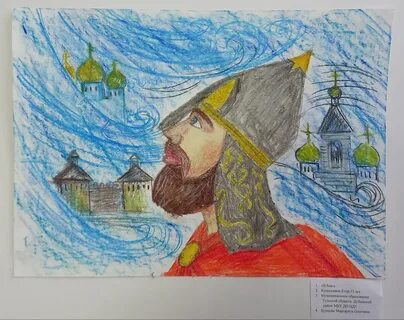 2.Рисунок красками                                          3. Рисунок тушью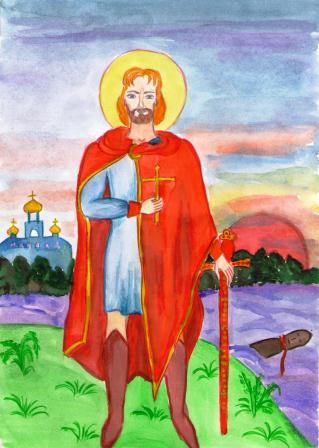 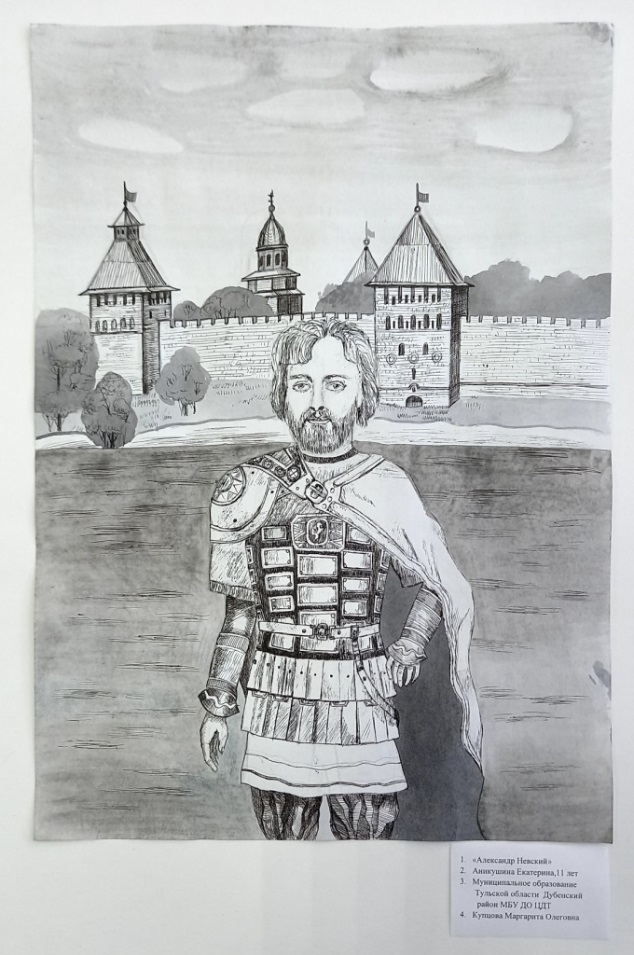 4. Рисунок пастелью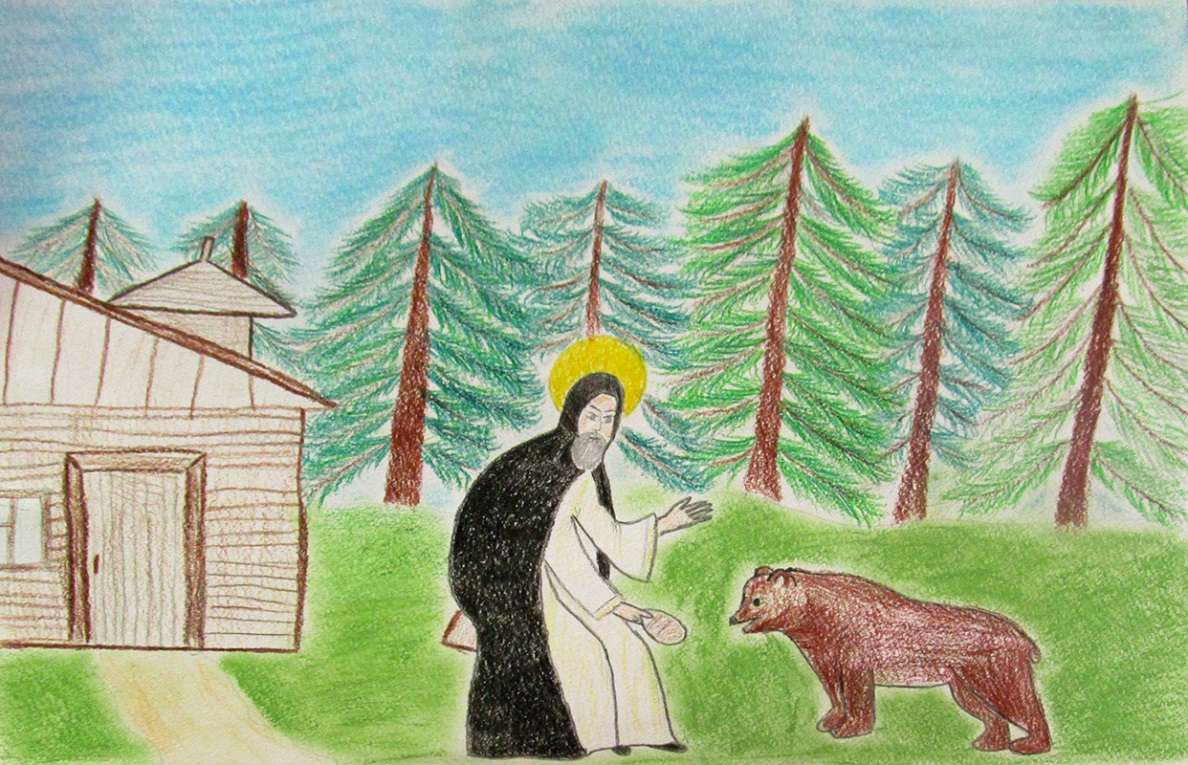 